El SalvadorEl SalvadorEl SalvadorEl SalvadorJune 2030June 2030June 2030June 2030MondayTuesdayWednesdayThursdayFridaySaturdaySunday1234567891011121314151617181920212223Father’s DayDía del Maestro24252627282930NOTES: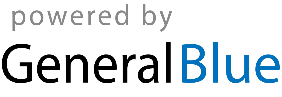 